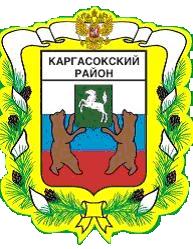 МУНИЦИПАЛЬНОЕ ОБРАЗОВАНИЕ «Каргасокский район»ТОМСКАЯ ОБЛАСТЬДУМА КАРГАСОКСКОГО РАЙОНАВ соответствии со ст. 10 Федерального закона от 12.06.2002 № 67-ФЗ «Об основных гарантиях избирательных прав и права на участие в референдуме граждан Российской Федерации", ст. 6 Закона Томской области от 14.02.2005 № 29-ОЗ «О муниципальных выборах в Томской области»,Дума Каргасокского района РЕШИЛА:Глава Каргасокского района                                                                                  А.П. Ащеулов РЕШЕНИЕ                                                                       Проект РЕШЕНИЕ                                                                       Проект РЕШЕНИЕ                                                                       Проект 23.06.2020             №  с. Каргасокс. КаргасокО назначении выборов депутатов в Думу Каргасокского района шестого созыва           1. Назначить выборы депутатов в Думу Каргасокского района шестого созыва на 13 сентября 2020 года.           2. Настоящее решение официально опубликовать (обнародовать) в порядке, установленном Уставом муниципального образования "Каргасокский район".3. Контроль за исполнением настоящего решения возложить на правовой комитет Думы Каргасокского района.Председатель ДумыКаргасокского районаВ.В.Брагин 